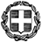 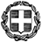  Ανδρέα Παπανδρέου 37                                                	ΠΡΟΣ: 1. Δ/νσεις Α’/θμιας και Β’/θμιας Εκπ/σηςΤ.Κ:   15180 Μαρούσι                                                                             2. Γραφεία Σχολικών ΣυμβούλωνΤηλέφωνο: 210 344 2378                                                                         (μέσω των Διευθύνσεων)                         Πληροφορίες: Αικ. Μπομπέτση                                                     e-mail: ampo@minedu.gov.gr                                      	KOIN.: Περιφερειακές Διευθύνσεις ΕκπαίδευσηςEDUCATION - INCLUSION - INTEGRATION; CRUCIAL FOR NEWLY ARRIVED YOUNG PEOPLE IN EUROPE “ EUROPEAN WORKSHOPSWEDENΗμερομηνία διεξαγωγής :  25  / 4 /2017  –  28  / 4 /2017ΘΕΜΑ: «Προεπιλογή για συμμετοχή σε σεμινάριο Pestalozzi 2017, του Συμβουλίου της Ευρώπης»    ΣΧΕΤ. : Προκήρυξη Δ/νσης Ευρ. & Δ. Θεμάτων, με Αρ. Πρωτ.: ΦΣΕ 88/ 14504/Η1/30.01.2017Σε συνέχεια της ως άνω προκήρυξης της υπηρεσίας μας, σας γνωρίζουμε ότι αναδείχθηκαν, κατόπιν κλήρωσης (ΦΣΕ 139/89253Α/Ι/06-08-2010 και ΦΣΕ 25/62416/Η1/13.4.2016), οι κάτωθι εκπαιδευτικοί, οι οποίοι θα συμμετάσχουν στο προαναφερόμενο σεμινάριο :1.  ΧΡΥΣΟΜΑΛΙΔΗΣ ΓΡΗΓΟΡΙΟΣ, ΠΕ 19, 1Ο ΓΕΛ ΔΡΑΜΑΣ, ΔΡΑΜΑ 2.  ΑΝΤΩΝΙΑΔΟΥ ΜΑΡΙΑ, ΠΕ06, 2Ο ΓΥΜΝ. ΧΑΛΑΣΤΡΑΣ (ΑΝΑΤΟΛΙΚΟ), Δ. ΔΕΛΤΑ, ΘΕΣΣΑΛΟΝΙΚΗ3.  ΠΑΓΟΥΛΑΤΟΥ ΑΔΑΜΑΝΤΙΑ, ΠΕ05, ΓΕΛ ΓΑΣΤΟΥΝΗΣ, ΗΛΕΙΑ4.  ΕΜΜΑΝΟΥΗΛΙΔΟΥ ΣΟΦΙΑ, ΠΕ06, με απόσπ. στο Κ.Π.Ε. ΛΙΘΑΚΙΑΣ, ΖΑΚΥΝΘΟΣ5. ΓΚΟΥΤΣΙΟΥΚΩΣΤΑ ΖΗΣΟΥΛΑ, ΠΕ02, 2Ο ΓΕΛ ΦΑΡΣΑΛΩΝ, ΛΑΡΙΣΑΔιευκρινίζεται ότι την ευθύνη της τελικής επιλογής έχει ο φορέας διοργάνωσης, επομένως, ενδέχεται να μη γίνουν δεκτές ορισμένες υποψηφιότητες. Γι’ αυτό, κάθε σχετική επικοινωνία των ενδιαφερομένων, εφεξής, πρέπει να γίνεται με το Συμβούλιο της Ευρώπης (e-mail: pestalozzi@coe.int).Σε ό,τι αφορά τα έξοδα συμμετοχής, αυτά καταβάλλονται από το Συμβούλιο της Ευρώπης (βλ. Προκήρυξή μας), ενώ τα έξοδα διαμονής και διατροφής βαρύνουν το φορέα υποδοχής. Τέλος, δυο εβδομάδες μετά την επιστροφή τους, οι συμμετέχοντες στο σεμινάριο πρέπει να υποβάλουν στην υπηρεσία μας σχετική έκθεση στην ελληνική γλώσσα. Σε αντίθετη περίπτωση, δεν θα έχουν δικαίωμα συμμετοχής για τα επόμενα δύο (02) χρόνια.Παρακαλούνται οι υποψήφιοι να αποστείλουν άμεσα στην υπηρεσία μας, ηλεκτρονικά, όλα τα δικαιολογητικά Γ’ φάσης, σύμφωνα με τα οριζόμενα στη σχετική προκήρυξη (ΦΣΕ 88/ 14504/Η1/30.1.2017). Η ΠΡΟΪΣΤΑΜΕΝΗ ΤΗΣ ΔΙΕΥΘΥΝΣΗΣΒΑΣΙΛΙΚΗ ΜΑΚΡΗΕσωτ. διανομή: Δ/νση Ευρ. & Διεθνών Θεμάτων-Τμήμα Διεθνών Σχέσεων